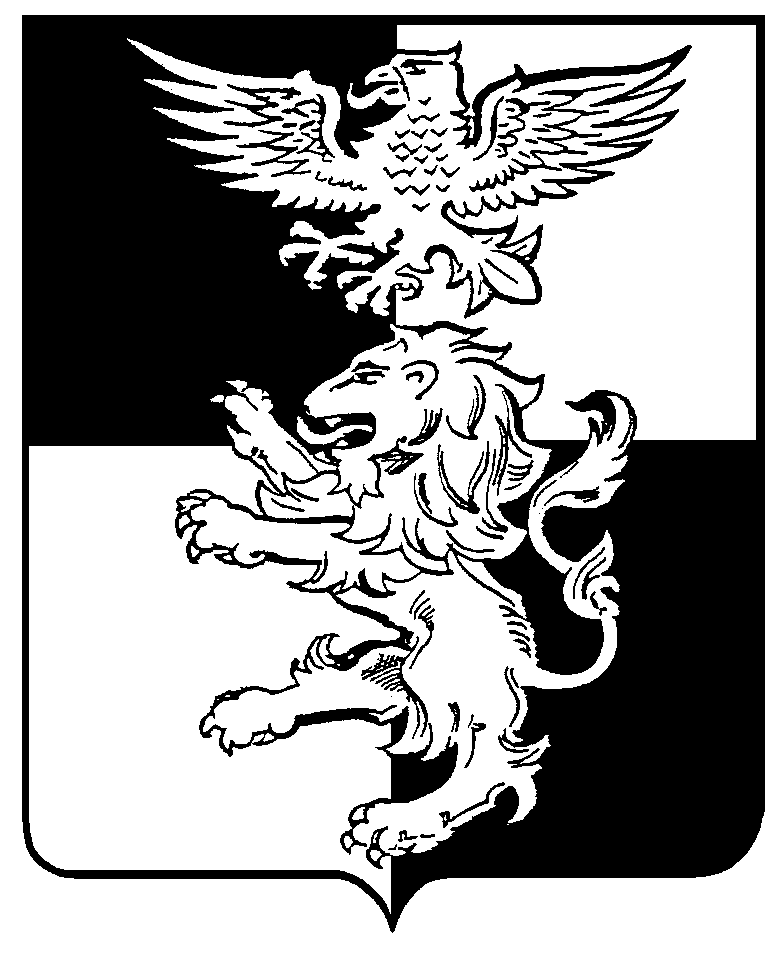  Муниципальный район «Белгородский район» Белгородская областьЗЕМСКОЕ СОБРАНИЕ ДУБОВСКОГО СЕЛЬСКОГО ПОСЕЛЕНИЯЧетырнадцатое заседание земского собрания четвертого созываот  «23 » декабря  2019  года				             		          № 88О порядке принятия решения о применении к депутату поселкового собрания Дубовского сельского поселения мер ответственностиВ соответствии с Федеральным законом от 25 декабря 2008 года 
№ 273-ФЗ «О противодействии коррупции», Федеральным законом 
от 6 октября 2003 года № 131-ФЗ «Об общих принципах организации местного самоуправления в Российской Федерации», Законом Белгородской области 
от 9 ноября 2017 года № 202 «О порядке представления гражданами, претендующими на замещение должности главы местной администрации по контракту, муниципальной должности, лицами, замещающими указанные должности, сведений о доходах, расходах, об имуществе и обязательствах имущественного характера, проведения проверки достоверности и полноты указанных сведений», Уставом Дубовского сельского поселения муниципального района «Белгородский район» Белгородской области,  поселковое собрание Дубовского сельского поселения 
решило:1. Утвердить порядок принятия решения о применении к депутату поселкового собрания Дубовского сельского поселения мер ответственности (прилагается). 2. Обнародовать настоящее решение и разместить на официальном сайте органов местного самоуправления Дубовского сельского поселения муниципального района «Белгородский район» Белгородской области.3 Контроль за исполнением данного решения возложить на постоянную комиссию по нормативной деятельности, вопросам местного самоуправления и депутатской этике поселкового собрания Дубовского сельского поселения муниципального района «Белгородский район» Белгородской области (Сафонов Н.В.).Глава Дубовскогосельского поселения                                                                  И.В. КарьяноваУТВЕРЖДЕНрешением поселкового собрания Дубовского сельского поселенияот «___» ____________2019г. №_____ПОРЯДОКпринятия решения о применении к депутату поселкового собрания Дубовского сельского поселения мер ответственности1. Настоящим Порядком принятия решения о применении к депутату поселкового собрания Дубовского сельского поселения мер ответственности (далее — Порядок) определяется порядок принятия решения о применении к депутату поселкового собрания Дубовского сельского поселения далее - выборное должностное лицо), представившему недостоверные или неполные сведения о своих доходах, расходах, об имуществе и обязательствах имущественного характера, а также сведения о доходах, расходах, об имуществе и обязательствах имущественного характера своих супруги (супруга) и несовершеннолетних детей, если искажение этих сведений является несущественным, мер ответственности.	2. К выборному должностному лицу, представившему недостоверные или неполные сведения о своих доходах, расходах, об имуществе и обязательствах имущественного характера, а также сведения о доходах, расходах, об имуществе и обязательствах имущественного характера своих супруги (супруга) и несовершеннолетних детей, если искажение этих сведений является несущественным, могут быть применены меры ответственности, указанные в части 73-1  статьи 40 Федерального закона от 6 октября 2003 года 
№ 131-ФЗ «Об общих принципах организации местного самоуправления в Российской Федерации» (далее – меры ответственности).3. Решение поселкового собрания Дубовского сельского поселения о применении мер ответственности к выборному должностному лицу принимается не позднее чем через два месяца со дня поступления в поселковое собрание Дубовского сельского поселения заявления Губернатора Белгородской области о применении мер ответственности к выборному должностному лицу.4. Выборное должностное лицо, в отношении которого рассматривается вопрос о применении мер ответственности, уведомляется о времени и дате заседания поселкового собрания Дубовского сельского поселения в порядке установленном Регламентом поселкового собрания Дубовского сельского поселенияНеявка лица, в отношении которого поступило заявление Губернатора Белгородской области, своевременно извещенного о дате и времени заседания поселкового собрания Дубовского сельского поселения не препятствует рассмотрению заявления.5. Вопрос о применении меры ответственности к выборному должностному лицу предварительно рассматривается на заседании рабочей группы, образуемой по распоряжению председателя поселкового собрания Дубовского сельского поселения  из числа депутатов в количестве не менее 3 человек.Персональный состав рабочей группы формируется с учетом требований статьи 10 Федерального закона от 25 декабря 2008 года № 273-ФЗ «О противодействии коррупции».Рабочая группа рассматривает поступившие одновременно с заявлением Губернатора Белгородской области документы, при необходимости направляет запросы для получения дополнительной информации в целях установления данных, указанных в п.6 настоящего Порядка.	Предложение рабочей группы с мотивированным обоснованием применения конкретной меры ответственности к выборному должностному лицу выносится на рассмотрение поселкового собрания Дубовского сельского поселенияУказанное предложение носит рекомендательный характер.6. Решение поселкового собрания Дубовского сельского поселения о применении мер ответственности к выборному должностному лицу принимается с учетом характера совершенного коррупционного правонарушения, его тяжести, обстоятельств, при которых оно совершено, а также с учетом особенностей личности правонарушителя, предшествующих результатов исполнения им своих должностных обязанностей (полномочий), соблюдения им других ограничений, запретов и обязанностей, установленных в целях противодействия коррупции.7. Выборному должностному лицу, в отношении которого на заседании поселкового собрания Дубовского сельского поселения рассматривается вопрос о применении мер ответственности, предоставляется слово для выступления.8. Решение поселкового собрания Дубовского сельского поселения о применении мер ответственности к выборному должностному лицу принимается открытым голосованием большинством голосов от установленной численности депутатов поселкового собрания Дубовского сельского поселения и подписывается председателем поселкового собрания Дубовского сельского поселения.Выборное должностное лицо, в отношении которого рассматривается вопрос о применении мер ответственности, не участвует в голосовании.9. В случае принятия решения о применении мер ответственности к председателю поселкового собрания Дубовского сельского поселения данное решение подписывается депутатом, председательствующим на заседании поселкового собрания Дубовского сельского поселения при рассмотрении данного вопроса.10. В решении о применении мер ответственности к выборному должностному лицу должны быть указаны обстоятельства, обосновывающие применение конкретной меры ответственности.11. Копия решения поселкового собрания Дубовского сельского поселения о применении мер ответственности к выборному должностному лицу, в течение 5 рабочих дней со дня его принятия вручается под расписку, либо направляется заказной почтовой корреспонденцией лицу, в отношении которого рассматривался вопрос о применении мер ответственности, а также направляется в орган Белгородской области по профилактике коррупционных и иных правонарушений.